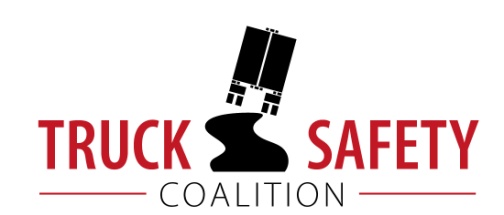 Parents Against Tired Truckers and Citizens for Reliable and Safe HighwaysFACTS ABOUT THE DANGERS OF LARGE TRUCKS IN LOUISIANABetween 2011 and 2015, there were 425 fatalities in crashes involving large trucks in Louisiana.  (FARS)Motor vehicle crashes cost Louisiana $6.54 billion a year, approximately $1442 per capita. (NHTSA 2010)Twenty-nine percent (29%) of Louisiana’s bridges are structurally deficient or functionally obsolete.  (TRIP 2016)Twenty-four percent (24%) of Louisiana’s major roads have pavements in poor condition. (TRIP 2016)Driving on roads in need of repair costs Louisiana motorists $1.8 billion a year in extra vehicle repairs and operating costs-- approximately $540 per motorist. (TRIP 2016)KEY:FARS = Fatality Analysis Reporting System 2011-2014 Final, 2015 ARFNHTSA = National Highway Traffic Safety Administration, The Economic Impact of Motor Vehicle Crashes